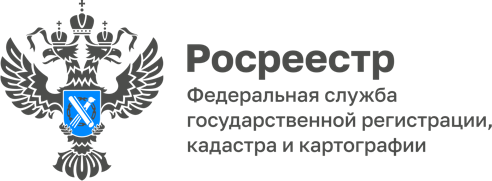 16.12.2022Пресс-служба УправленияРосреестра по Приморскому краю+7 (423) 245-49-23, доб. 1085
25press_rosreestr@mail.ru690091, Владивосток, ул. Посьетская, д. 48«Централь» приглашает на прогулку «Из зимы в лето»Во Владивостоке в арт-галерее «Централь» (ул. Светланская, 11) начала работать выставка «Из зимы в лето».  В экспозиции представлены работы молодых художников, созданные на пленэре прошедшим летом.Открытие выставки состоялось при участии Дальневосточного государственного института искусств (ДВГИИ), Молодежного совета и волонтёров-активистов Приморского Росреестра, Представительства Ассоциации «Международный конгресс промышленников и предпринимателей в Азиатско-Тихоокеанском регионе», Конгресса промышленников и предпринимателей в АТР, Владивостокской общественной организации городов-побратимов Владивостока.В экспозиции представлены работы студентов 1-5 курсов ДВГИИ. 17 участников выставки открывают зрителю свой взгляд на уникальную природу Приморья. Прошедшим летом молодые художники и их руководители – Виталий Медведев, Игорь Обухов, Илья Бутусов, Александр Енин -  посетили побережье поселка Славянка в Приморском крае, побережье поселка Рисовая падь. Из огромного количества привезенных из поездок этюдов были отобраны самые удачные, показательные работы – более 50 живописных этюдов и 15 рисунков.С приветственным словом к участникам выставки и гостям вернисажа обратился руководитель Управления Росреестра по Приморскому краю Евгений Русецкий.«Содействие молодым талантам – инвестиция в будущее региона, поэтому мы были рады вновь оказать поддержку выставке студенческих работ. В ближайшем будущем мы уже все вместе, каждый на своем посту, будем делать наш край более привлекательным. Поэтому молодым художникам – новых творческих вершин, а всем нам - развития и процветания Приморья», — сказал Евгений Русецкий.Открывшаяся выставка – это еще и конкурс, ставший уже традиционным: с 2006 года кафедра живописи и рисунка Дальневосточного государственного института искусств выбирает лучшие графические и живописные пленэрные работы студентов. Выставленные работы соревновались между собой в двух номинациях: «Графика» и «Живопись». В номинации «Графика» было присуждено только первое место, которое занял Игорь Борисов; в номинации «Живопись» 1 место у Елизаветы Шевчук, 2 место заняла Надежда Шумакова, 3 место - Людмила Кривошапкина и Виктория Поезд. Победители, занявшие призовые места, получат денежное вознаграждение и звание лауреата, остальные участники конкурса — памятные дипломы. «Пленэры - это важная творческая часть в обучении художника-живописца, именно там происходит становление индивидуальности и видения художественного в обычной жизни, -- говорит декан художественного факультета ДВГИИ Наталья Попович. - Высказывания с помощью цвета, тона, влияния света на все вокруг происходят всегда интересно, и этот пленэр не исключение - много ярких и выразительных работ у молодых художников».Вернисаж собрал немало почётных гостей города и края. С приветствием выступил начальник управления международных связей администрации г. Владивостока Юрий Журавель; слова поддержки молодым художникам и их наставникам сказали руководитель комитета по социальному развитию и социальному предпринимательству Приморского краевого отделения «ОПОРЫ РОССИИ» Екатерина Ковалева и Президент Ассоциации «Международный Бизнес-Клуб «ДИАЛОГИ» Инесса Бабич.На вернисаже присутствовал представитель дипломатического корпуса - Первый секретарь представительства МИД России во Владивостоке Игорь Лапицкий, а также Генеральный консул Китайской народной Республики во Владивостоке Пяо Янфань, Генеральный консул Социалистической Республики Вьетнам во Владивостоке Нгуен Данг Хиен, представители Республики Корея – консул Со Вон Чжон и вице-консул Квак Юна. Гости поздравили участников и организаторов выставки с открытием и выразили уверенность в том, что подобные экспозиции помогают лучше узнать Россию и ее природную красоту.Работа выставки продлится до 30 января, увидеть работы можно будет ежедневно с 10 до 19 часов (вход свободный).О РосреестреФедеральная служба государственной регистрации, кадастра и картографии (Росреестр) является федеральным органом исполнительной власти, осуществляющим функции по государственной регистрации прав на недвижимое имущество и сделок с ним, по оказанию государственных услуг в сфере ведения государственного кадастра недвижимости, проведению государственного кадастрового учета недвижимого имущества, землеустройства, государственного мониторинга земель, навигационного обеспечения транспортного комплекса, а также функции по государственной кадастровой оценке, федеральному государственному надзору в области геодезии и картографии, государственному земельному надзору, надзору за деятельностью саморегулируемых организаций оценщиков, контролю деятельности саморегулируемых организаций арбитражных управляющих. Подведомственными учреждениями Росреестра являются ФГБУ «ФКП Росреестра» и ФГБУ «Центр геодезии, картографии и ИПД». В ведении Росреестра находится АО «Ростехинвентаризация – Федеральное БТИ.